Skill Activity 2RIPPING AND RE-SAWINGCompleted √Procedure□□□□□Review the Band Saw safety rules.
Obtain 2 pieces of ¾” x 3” x 15-1/2” stock. 
Lay out a straight line along one edge half the thickness of the stock.    Using a pivot block, lower the blade guide to the proper position, and resaw the stock on the line.
Use one of the cut pieces to test for and align a straight fence for drift.
Place the fence in position, either inside or outside the blade, and resaw piece B exactly in half.  Use a push stick to feed the work through the saw.  Hold the stock against the fence with a support block.
--------------------------------------------------------------------------------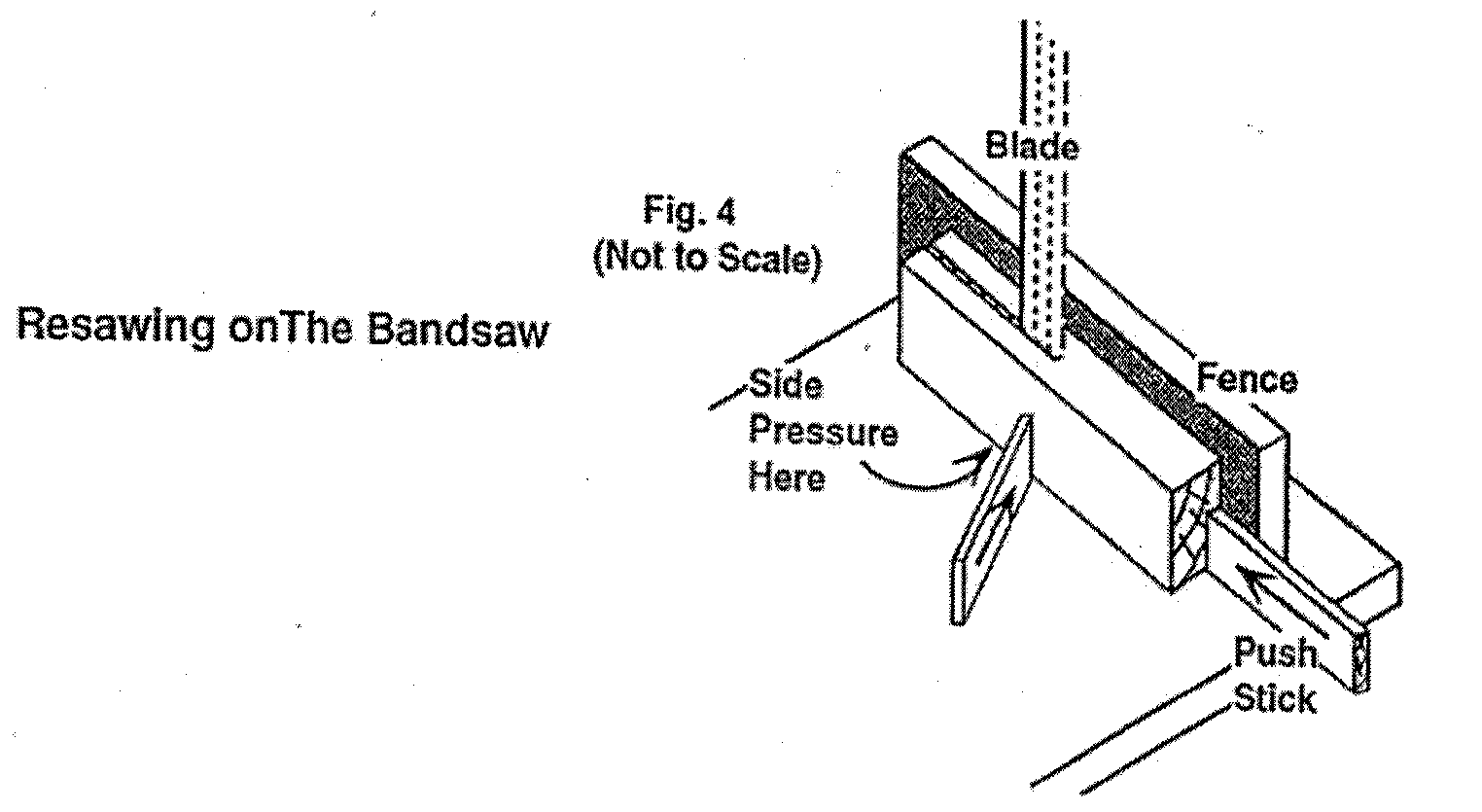 